Meeting Minutes for CM Lori Boyer and members of the TRUE Commissionon Monday, May 20th Topic:			Pending and Completed Capital Improvement Projects (CIP)Location:	 	City Council Office, Conference Room BIn Attendance:	CM. Lori Boyer; Marcella Lowe; Patty Anania; Joe Andrews; Allison Adams, ECA District 5.Meeting Convened:  3:30 p.m.Council Member Boyer began the meeting discussing the CIP spreadsheets from August 2012, December 2012, and April 2013. Council Member Boyer explained the ordinance requirement for a list of CIP projects not lapsed. CM Boyer explained that some projects which were open were carrying balances. Joe Andrews asked about legislation closing projects and CM Boyer expressed her desire for future legislation to close projects when completed.CM Boyer noted the balances have changed between the August 2012, December 2012, and April 2013 spreadsheets and has met with the auditors to ask questions about the changing balances. The Finance Department is determining the source of funds, whether it is actual cash or appropriation, and has identified several funds in cash deficit. CM Boyer advised that council auditors were reviewing sample projects and Ms. Billy indicated that all appropriations in those projects seemed to still be in place, even where the most recent spreadsheets had omitted them. CM Boyer relayed that Ms. Billy had confirmed those balances were available for transfer by legislation initiated by Council Members or the Mayor, even if the funds were in cash deficit. This would require new banking fund borrowing to replenish the deficit and fund the project. CM Boyer has asked members, Marcella Lowe, Patty Anania, and Joe Andrews to review the various spreadsheets, especially those projects identified as complete, and provide any insight they might have on changing of balances, the extent of cash deficit, and possible future improvements to the system. Joe Andrews discussed the banking fund. CM Boyer discussed her hesitation with owing debt service on money borrowed from the banking fund.CM Boyer expressed her desire for the City of Jacksonville to hire a comptroller.CM Boyer discussed that the next CIP report will be given on June 3, 2013. Meeting Adjourned:  4:30 p.m.Minutes:       Minutes completed by Allison Adams ECA, for CM Boyer, on May 21, 2013.  cc:	Council Members/StaffCheryl Brown, Director/Council SecretaryDana Farris, Chief, Legislative Services DivisionCITYC & COJ.NET	Media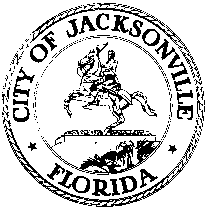 OFFICE OF THE CITY COUNCILOFFICE OF THE CITY COUNCILOFFICE OF THE CITY COUNCILLORI N. BOYER          COUNCIL MEMBER, DISTRICT 5OFFICE (904) 630-1382FAX (904) 630-2906E-MAIL: lboyer@coj.netMay 21, 20135:45 p.m.117 West Duval Street32202